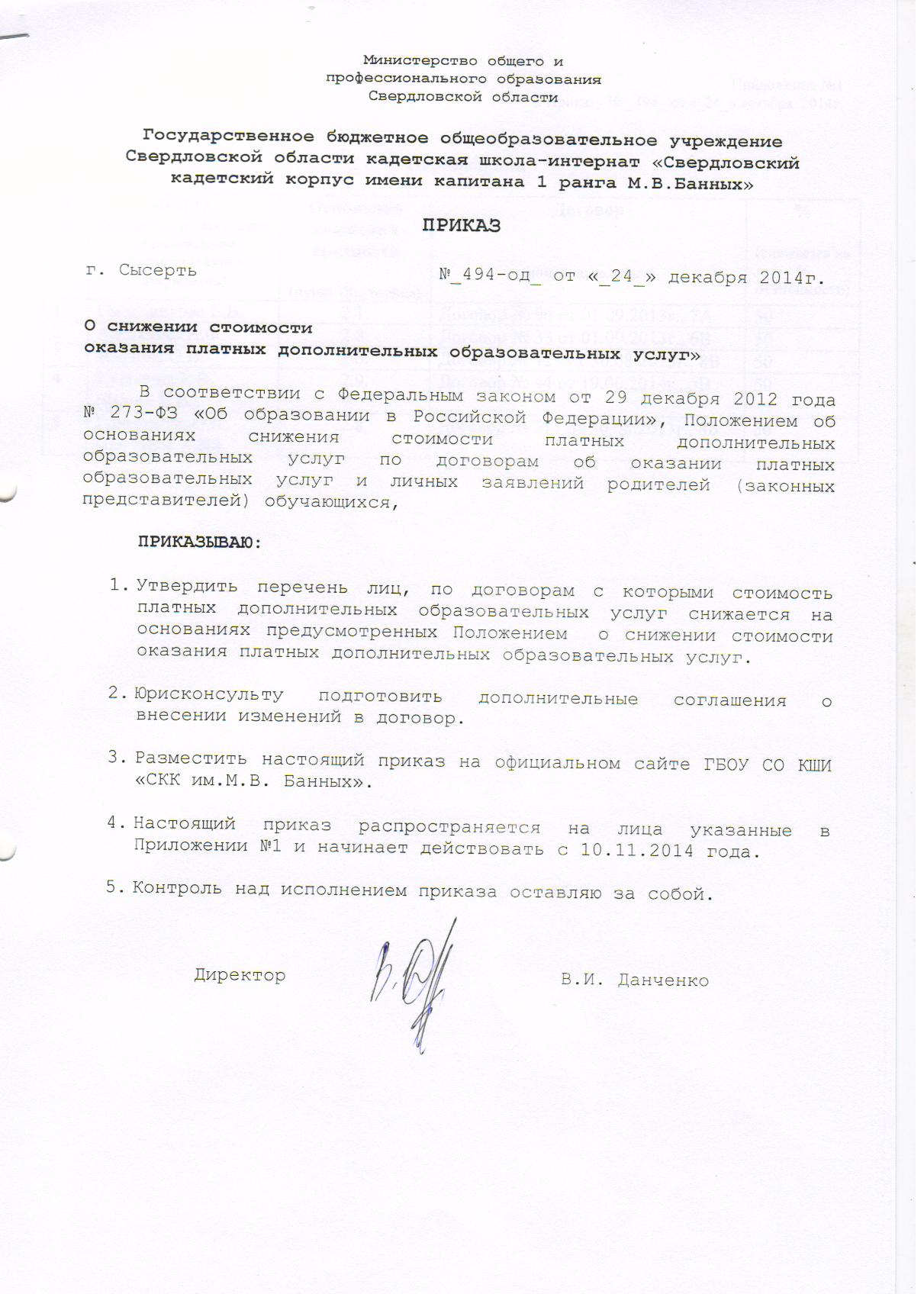 Приложение №1          к Приказу № _494_ от «_24_» декабря  2014г.Перечень лиц№п/пФ.И.О.(на основании заявления  с приложением соответствующих документов)Основания снижения стоимости(пункт Положения)Договор(номер, дата, класс)%(снижается на % от стоимости)1Смольникова Е.В.2.1.Договор № 96 от 01.09.2013г., 7А502Аверкиева И.Ф.2.8.Договор № 33 от 01.09.2013г., 6В503Иванова О.В.2.6.Договор № 121 от 30.08.2013г., 8В                                                                                                                                             504Кузьмина Е.В. (Фесин В.В.)2.9.Договор № 44 от 19.06.2014г., 5В505Григорьева О.В. (Дегтярев А.В.)2.8.Договор № 211 от 30.08.2013г., 8Б506Карманович Е.В.2.9Договор №239 от 30.08.2013, 7б507Григорьева М.В.2.10Договор №276 от 01.10.2013г., 11508Григорьева М.В.2.10Договор №277 от 01.10.2013г., 1150